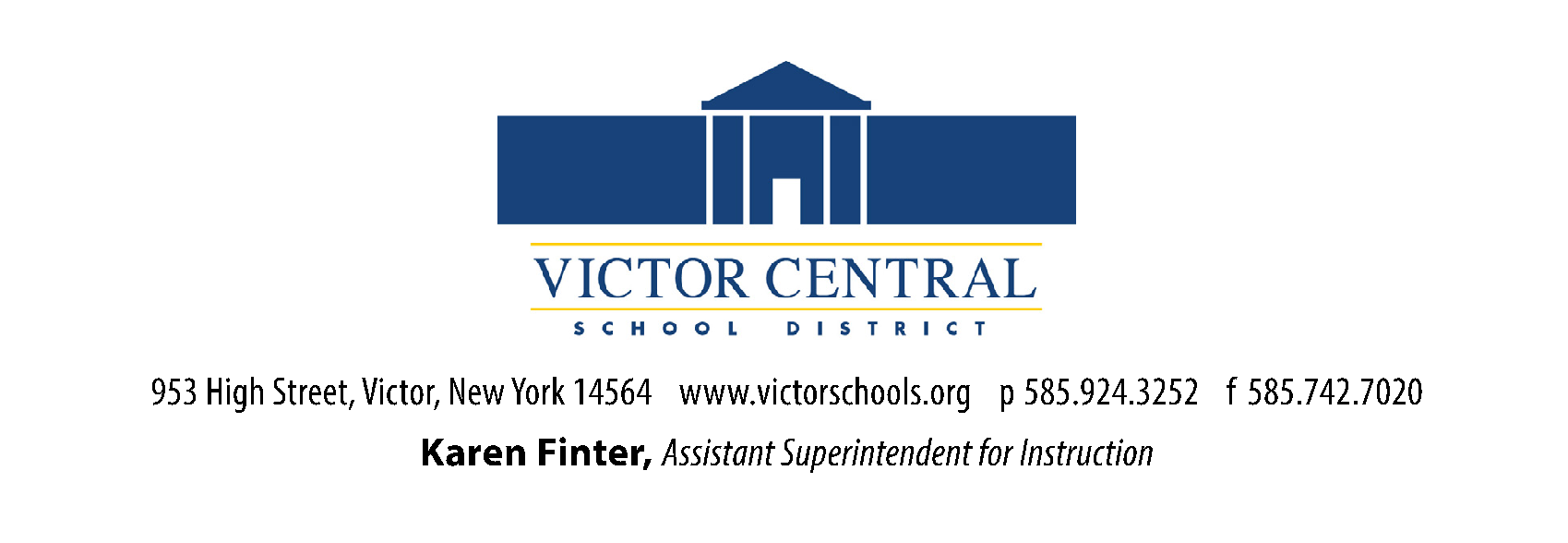 QUARTERLY REPORT GRADES 7-12(Complete ONE form per student)School Year:  ____Name of Student:                     ____________________________________Grade Level:                                ___________ DOB: ___________ Age: _______Parents/ Guardians Name:  ____________________________________Address:                                        ____________________________________City, State, Zip Code:              ____________________________________Email Address:		       _________________ Phone Number: _________(Please check one of the following)___ Quarter 1 ___ Quarter 2___ Quarter 3                                                              ___ Quarter 4 & please include annual assessment                                                                                                      information with Q4 reportQuarterly Report Beginning and Ending Dates: ____________ to___________Number of Hours of Instruction This Quarter: _________________(Please note: Minimum total hours are 247.5 per quarter/990 per year)Days Present: _______			Days Absent: _______We have covered at least 80% of our planned material this quarter:   ___ yes ___ noIf no, please provide explanation in the space below:____________________				_________________Signature of Instructor						DatePlease download and complete the forms. Email as an attachment.Attach additional pages as necessary.QUARTERLY REPORT GRADES 7-12 (continued)School Year:  ____     Total Hours of Instruction _________   Subject:Plans/MaterialsHours of Instruction(hours per day x # of days)GradeEnglishGeography/HistoryScienceMathPEHealthArt (.5)Music (.5)Electives: